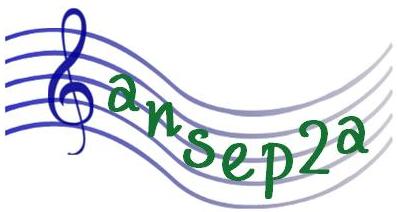 Référencement des Structures d’Enseignement et de pratique artistique associativesStructure ……………………………………………………………………………………………………………………………………………………Structure ……………………………………………………………………………………………………………………………………………………Structure ……………………………………………………………………………………………………………………………………………………Adresse postale ……………………………………………………………………………………………………………………………………………Adresse postale ……………………………………………………………………………………………………………………………………………Adresse postale ……………………………………………………………………………………………………………………………………………Tél. structure …………………………………………Mail structure…………………………………………………………………………Mail structure…………………………………………………………………………Adresse du site Internet …………….………………………………………………………………………………………………………………..Adresse du site Internet …………….………………………………………………………………………………………………………………..Adresse du site Internet …………….………………………………………………………………………………………………………………..Nom du Président ………………………………………………………Nom du Président ………………………………………………………Tél. ……………………………………………………………………Tél. ……………………………………………………………………Tél. Portable………………………………………. Mail Pdent ……………………………………………………………………………..Mail Pdent ……………………………………………………………………………..Coordinateur/Directeur Pédagogique …………………………………………………………………………………………………………..Coordinateur/Directeur Pédagogique …………………………………………………………………………………………………………..Coordinateur/Directeur Pédagogique …………………………………………………………………………………………………………..À défaut, un professeur pouvant représenter ses collègues lors de l’Assemblée Générale de l’ANSEP2A. À défaut, un professeur pouvant représenter ses collègues lors de l’Assemblée Générale de l’ANSEP2A. À défaut, un professeur pouvant représenter ses collègues lors de l’Assemblée Générale de l’ANSEP2A. Tél. Direction …………………………………………Mail Direction …………………………………………………………………………Mail Direction …………………………………………………………………………Nombre d'inscrits dans la structure (important) …………………………………..........................................................Nombre d'inscrits dans la structure (important) …………………………………..........................................................Nombre d'inscrits dans la structure (important) …………………………………..........................................................Nombre de professeurs dans la structure (important) ………………………………………………………………………………….Nombre de professeurs dans la structure (important) ………………………………………………………………………………….Nombre de professeurs dans la structure (important) ………………………………………………………………………………….